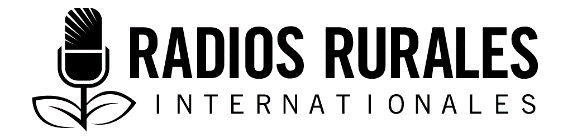 Arajo jɛmukan baara ka sɛbɛn 
2022_________________________________________________________________Arajoso weleweledali (kampaɲí) bɛ labɛn cogo di
_________________________________________________________________Weleweledali (kampaɲí) ye mun ye?  Weleweledali ye sekow ani labɛnni ye dan sigilen bɛ minnu la waati, kɔnɔ, n’u b’a ɲinin ka baara-daw ani mɔgɔw lasɔn walisa u ka fɛɛrɛ kɛrɛnkɛrɛnnenw dɔw ta walima ka tabolo falen ka ɲɛsin ko kɛrɛnkɛrɛnnen dɔ ma cogoya kɛrɛnkɛrɛnnen na. Kun kɛrɛnkɛrɛnnnenw bɛ la weleweledaliw ani u bɛ tali kɛ tuma caman tabolo dɔ kan walima yɛlɛmaliba dɔ. U bɛ u yɛrɛw jira tuma dɔw la i na fɔ fɔlisen surunman dɔ, arajo ɲininkaliw, kunnafonidi da ni da la, walima sigida mɔgɔw faralen ɲɔgɔn kan ko dɔ kun kan, walima u bɛ se k’u yɛrɛ jira mankutuli kunnafoni dɔ sen fɛ walima gafew, ani o ni a ɲɔgɔnnaw. Weleweledali ɲumanw (kanpaɲí) bɛ cogoya caman faraɲɔgɔn kan walisa ka se ka kunnafoni lase mɔgɔ caman ma. An ka kan ka baara kɛ ni weleweledaliw ye waati jumɛn? Arajoso dɔ walima jɛkulu wɛrɛw ka kan ka baara kɛ ni weleweledali kelen n’u y’a jateminɛ ka ye ko fɛɛrɛ dɔ walima kɛcogoya dɔ min bɛ se ka yɛlɛmali ɲuman kunbɔ u ka sigida la. Weleweledali bolodali ani a waleyali bɛ waati, fagan ani sekow ko fɔ. Walisa ka weleweledali ɲumanw sɔrɔ i ka kan ka dɔ fara i ka jijali kan ni tuma bɛɛ jɛmukanw labɛnni ye. Ka jɛɲɔgɔnya baara kɛ ni sigida baara kɛ jɛkulu dɔ ye min bɛ baara kɛ hokumu kɔnɔ aw fana b’a fɛ ka yɛlɛmali dɔ hokumu minnu kɔnɔ, o na nafan lase aw ka lamɛnbaa jɛkulu ma. Marisikalo san 2022, misali la, Malawi jamanaden minnu tun boloci la san kelen baarra ba kɔfɛ boloci ko ta fan fɛ olu tɛ mɔgɔ tan bɔ kɛmɛkɛmɛ sigi la 10%. Jamana tun ka jan a ka fɛnbonta la boloci ko ta fan fɛ o min tun ye mɔgɔ biiwolowula bolocili ye 70%. Ka da o kan a ka kan ka weleweledali dɔ kɛ walisa ka dɔ fara mɔgɔ bolocilenw hakɛ kan kɛmɛkɛmɛ sigi la. O weleweledali bɛna mɔgɔw jija, tɔgɔ wele la cɛw, musow, kamalenw ani mɔgɔ kɔrɔbaw walisa u ka t’u bolo ci. Arajo weleweledali (kanpaɲí) bɛ se ka ne dɛmɛ cogo di walisa ne ka ne lamɛnbaw dɛmɛ? 
Weleweledali bɛ kunnafoni lakikaw di lamɛnbaaw ma, sɛkiganni bɛ kɛ o kunnafoni minnu kan ka caya walisa lamɛnbaw hakili ka to u la ani u ka fɛɛrɛ dɔw ta. Weleweledali (kanpaɲí) bɛ se k’a to feere fɛn dɔw walima baarakɛta dɔw ka lakodɔn kosɛbɛ, a bɛna ni hakilinan falen falen ye ani ka mɔgɔw jija ka ko dɔ kɛ.  Weleweledali (kanpaɲí) bɛ se ka na ni sigida la baro ye walima ka sigida baro min bɛ senkan k’o kunnafoni lase.Ni weleweledali (kanpaɲí) kumaw labɛnna cogoya caman na ani k’u jɛsɛn arajo jɛmukan caman sen fɛ waati bolodalen kɔnɔ, a bɛ se ka kɛ ko o kunnafoni na se lamɛnbaa ɲɛnatɔmɔlenw fanba ma minnu ka lamɛni kɛcogoya tɛ kelen ye. Weleweledali (kanpaɲí) bɛ se ka ne dɛmɛ cogo di walisa ka jɛmukan ɲumanw labɛn?Weleweledali bɛ aw dɛmɛ ka dɔniya ɲuman sɔrɔ aw ka lamɛnbaa laɲinnenw kun kan. Jɔ yɔrɔ bɛ kulu minnu na ani o kuluw ka nafan weleweledali b’a to aw ka olu dɔn kosɛbɛ. Weleweledali ye cogoya ye aw bolo walisa aw ka baara kɛ cogoya kuraw sigi sen kan ani ka dɔnbaa ŋanaw ɲɛnatɔmɔ baara kɛɲɔgɔnya hokumu kɔnɔ.  Weleweledaliw mago bɛ jɛɲɔgɔya baara la ani jɛkulu baara arajo so fɛ ani u bɛ se k’aw dɛmɛ ka sɔrɔ ɲinin walisa ka jɛmukan caman kɔnɔna kow labɛn. Weleweledaliw bɛ labɛn tuma dɔw la ni kɔkana dɛmɛbaa jɛkuluw dɔw ye, o min nafan bɛ se arajo so mumɛn bɛɛ ma ani a bɛ dɛmɛ do arajo baara kɛlaw ka tuma bɛɛ jɛmukanw lasetaw baara kɛcogo ma. Weleweledaliw bɛ se ka lamɛnbaw sama ka ɲɛsin jɛmukan wɛrɛw ma. Wele bɛ bila jɛmukanw labɛnbaw ma ka u sen do u ka arajo ka jɛmukan wɛrɛw la walisa ka hakilinan falen falen kɛ weleweledali kumakunw kan ani k’u ka jɛmukan nata mankutuli kɛ.  Ne ka kan ka a daminɛ yɔrɔ jumɛn?Ka fɛnbonta sigi weleweledali la – Weleweledali bɛ fɛnbonta kɛrɛnkɛrɛnnen dɔ ɲinin. A kɛ kun ye ka faganbondaw ani walima mɔgɔw kɛ ka fɛɛrɛ dɔw taa o fɛnbonta hokumu kɔnɔ. Weleweledali ɲuman ka fɛnbonta bɛ ko yɛlɛmata fɔ ka jɛya, weleweledali ka kan ka dɛmɛ do yɛlɛmali min ko la ani kulu minnu sen ka kan ka do weleweledali la k’olu jira.Ka aw lamɛnbaaw dɔn – Walisa ka weleweledali ɲuman sɔrɔ, aw bɛ ka jamakulu min ɲinin ani k’a ɲɛnatɔmɔ aw ka kan k’o jamakulu ɲɛfɔ ani k’a dɔn, kunnafoni di minɛnw ani a fɛɛrɛw minnu bɛ se k’aw dɛmɛ ka se o jamakulu ma. Ni aw bɛ jamakulu dɔ, o b’a to jamakulu bɛ se danaya kɔnɔ k’a ka kumaw, a ka tabolow ani a ka minɛnw damakɛɲɛn ka ɲɛsin lamɛnbaa kulu suguya caman ma, ani ka baara kɛ ni fɛɛrɛ suguya caman ye walisa ka kuma lase a lamɛnbaa laɲininen fanw bɛɛ ma.  Ka Hakilinan kumasenlaman dila – Lakodɔnni kumasen ye Hakilinan kumasenlaman ye min bɛ miiriya walima fɛnbonta dɔ ɲɛfɔ. ka baara kɛ ni Hakilinan kumasenlaman b’a ɲinin ka lamɛnbaaw jɛya a la k’u ka kan ka waleyali kɛ. Ka fɛɛrɛ dɔ labɛn – O b’a ɲinin ka latikɛ caman kɛ, misali la min bɛ tali kɛ jɛmukan kɛcogo suguyaw kun kan aw b’a fɛ ka baara kɛ ni minnu ye, jɛmukan kɛcogo suguyaw kuntaala janya, jɛmukan suguya, kunnafoni jɛsɛn baara kɛ minan tɔw aw bɛna baara kɛ ni minnu ye, ani o na ɲɔgɔnaw. Fɛn minnu « ka kan ka kɛ » ani minnu « ma kan ka kɛ » o weleweledali suguya kɔnɔ. FɛsɛfɛsɛliwÁ ye weleweledali fɛnbontaw sigi sen kan: Weleweledali bɛɛ kelen kelen bɛ daminɛ ni fɛnbonta dɔ ye : Wele jumɛn bilalen dɔ aw ma ka wale kɛ? Aw b’a fɛ aw ka lamɛnbaaw ka mun kɛ wala u ka mun dɔ, walima aw b’a fɛ u ka jogo jumɛnw ta? Yala weleweledali bɛ ɲɛsin lamɛnbaa cɛ ani lamɛnbaa musojɛkulu dɔ ma wa? O fɛnw dɔnni b’a to aw ka kuma lasetaw labɛn minnu bɛ lamɛn aw ka arajo lamɛnbaaw fɛ. Á ye ɲininkaliw kɛ minnu bɛ aw dɛmɛ ka hakilinan jɔnjɔn sɔrɔ aw ka laɲinin kun kan aw b’a fɛ ka min waleya aw ka weleweledali sen fɛ. Tɔn min ɲɛsinlen do musow ka hakɛko ma yiriwali hokumu kɔnɔ (AWID 2003), o tɔn ka ɲininkali dɔw filɛ, tɔn in bɛ ladili di minnu ko la walisa u ka sɛgɛsɛgɛ ɲani ka weleweledali dɔ daminɛ walima ka i sen do weleweledali dɔ la. RRI ye o ɲininkaliw labɛn ani ka dɔ fara u kan walisa ka ni gafe in labɛn:  Munna ne bɛ ka weleweledali labɛn walima munna ne bɛ ka ne sen do ni weleweledali la? Ne b’a fɛ ka laɲinin jumɛnw sɔrɔ? Weleweledali min ɲɛna, o bɔlen bɛ mun fɛ? Ni weleweledali bɛ jɔn walima mun de dɛmɛ? Jɔn bɛ ka weleweledali in dɛmɛ ani mun na? An bɛ ka ɲinin ka mɔgɔw jija ka latikɛ walima ka fɛɛrɛ kɛrɛnkɛrɛnnen jumɛn kɛ? Yala o weleweledali dɛmɛlen do fan caman na wa ani yala a dolen do don o don laɲiniw la wa minnu bɛ se ka barikaya k’a sababu kɛ weleweledali fɛnbonta ye wa?  Yala o weleweledali bɛ baara kɛ waati kɛrɛnkɛrɛnnen dɔ la wa, walima politiki ko jɛmunkan kɛrɛnkɛrɛnnen arajo la?   Yala weleweledali b’a to mɔgɔw ka dusu taa ani yala a n’a to sigida mɔgɔw sen ka do latikɛ kɛli la wa? Yala weleweledali bɛ dɛmɛ do cɛw ani musow ni ɲɔgɔn cɛ ko yɛlɛmali la wa? Faamanw ani faatanw ni ɲɔgɔn cɛ? bagan maralaw ani sɛnɛkɛlaw ni ɲɔgɔn cɛ? Ani o na ɲɔgɔnna wɛrɛw.  Yala weleweledali fila ka ɲɔgɔn sɔrɔ hokumu kelen kɔnɔ walima fadeya, ka ɲɛsin weleweledali wɛrɛ min kɛra mɔgɔ wɛrɛw fɛ hokumu kelen kɔnɔ? Ni aw ka labɛn jɛkulu walima aw ka tɔn tɛ weleweledali kɛ gɛlɛya kun kan, mɔgɔ wɛrɛ bɛna a kɛ wa? Yala waati ani baarakɛ minanw labaara cogo bɛna ɲɛ wa ni aw y’aw sen do weleweledali dɔ la min bɛ senna ni sanga ye? Yala ni ye waati bɛnnen ka da se kuma kun in ma wa? Kojugu jumɛn de bɛ se ka na ni aw ma weleweledali kɛ nin gɛlɛya ko la k’a to ni hakɛ in la?E bɛ se wa walima aw ka tɔn bɛ se ka baara kɛ minanw nafanmanw ka fara dɔniyaw ani seko nafamanw fara ɲɔgɔn kan walisa ka weleweledali kɛ gɛlɛya in kun kan?Weleweledali labɛn jɛkulu bɛ baara ɲɛsɔrɔli ko jate bɔ cogo di? (Ni jɛkulu y’a ye ko baara in ɲɛsɔrɔli fagan ka dɔgɔ, a ka kan ka baara wɛrɛw ɲɛsigin walima tabolo wɛrɛw. Ɲininkali jumɛn wɛrɛw bɛ ye aw bɛ ka minnu sɛgɛsɛgɛ walisa k’aw dɛmɛ ka weleweledali fɛnbontaw ɲɛfɔ? Á ye aw lamɛnɓaa jɛkuku dɔn
Aw lamɛnbaaw dɔni nafan ka bo kosɛbɛ aw ka weleweledali ɲɛsɔrɔli ko la. Ni aw bɛ aw ka lamɛnbaaw dɔ ani jɛɲɔngɔnya min bɛ u ni weleweledali kalansenw cɛ, o la aw bɛ kunnadiya caman sɔrɔ ka weleweledali labɛn min bɛ maga u la ani k’u lasɔn ka jogo falen walima ka wale dɔ kɛ. Á ye kunnafonni caman ɲinin aw lamɛnbaw kun kan, weleli cogo la kulu jumɛn bɛ arajo jumɛnkan jumɛn lamɛn, lahalaya jumɛn bɛ u ni weleweledali kuman kun cɛ? Ni aw ka weleweledali ɲɛsinle do lamɛnbaa jɛkulu kɛrɛnkɛrɛnnen dɔ ma, misali la muso balikuw, á ye aw sinsin o lamɛnbaa jɛkulu dɔrɔmu ma ani u bɛ jɛmukan minnu lamɛn. Weleweledali min bɛ tali kɛ lamɛnbaaw bɛɛ ko la, á ye ɲininin kɛ kuluw bɛɛ kun kan. Ɲininkali dɔw filɛ ninnu ye aw bɛ se ka baara kɛ ni minnu ye walisa k’aw ka lamɛnbaa kuluw lakodɔni cogoyaw dilan aw ka weleweledali ka ma. Jɔn bɛ aw ka farikolo jɛmukan, kamalenw ka jɛmukan, fɔlijɛmukan, politiko ko jɛmukan, sɛnɛ kojɛmukan, kɛnɛya ko jɛmukan lamɛn? Cɛw ka hakilinanw ye jumɛnw ye ka kɛɲɛn ni kuma kun in ye? Mun de bɛna cɛw jija ka latikɛw kɛ walima ka jogo yɛlɛma? U ka sigasiga kow walima u ka siranɲaw ye mun ni mun ye? Musow ta fan fɛ a bɛ di? Yala danfara bɛ u ka ko yecogo walima u ka kodɔnnenw ni cɛw taw ni ɲɔgɔn cɛ wa? Yala fɛn wɛrɛw bɛ u jija ka baara kɛ fɛɛrɛ dɔ labɛn walima ka jogo falen wa? Yala balinan ko kɛrɛnkɛrɛnnen bɛ u ɲɛ wa? U ka sigasiga kow ani u ka siranɲaw ye mun ni mun ye? Abɛ di kamalenw ta fan fɛ? U bɛ mun miiri kuman in na? Yala fɛn wɛrɛw bɛ u jija wale kɛli kama wa? Yala balinan ko kɛrɛnkɛrɛnnen bɛ u ɲɛ wa? U ka sigasiga kow ani u ka siranɲaw ye mun ni mun ye? Yala danfara bɛ kamalenw ani npogotigiw ka kuntilennanw, sigasiga kow ani u ka siranɲa kow cɛ wa, yala ko danfaralamanw bɛna u jija wa? Mɔgɔw minnu bɛ ɲɛnamaya o mara yɔrɔ la yala danfara bɛ olu ka cogoya ani kuma kun walima kuntilenna in cɛ wa? Yala a bɛ ten dinɛ jɛkulu walima siya dɔw fana ta fan fɛ?Mɔgɔ, minnu ni jɔyɔrɔ dɔw bɛ u bolo, yala kuntilennan kɛrɛnkɛrɛnnen bɛ o mɔgɔw bolo kuma kun in kan wa? Yala o mɔgɔw ɲɛsinlen do ka latigɛw kɛ wa? Walisa ka kunnafonni caman sɔrɔ, á ye an ka arajo jɛmukanw ɲɛjirali gafe filɛ o min bɛ sɔrɔ bɔlɔlɔ sira in kan : https://training.farmradio.fm/fr/comment-vous-informer-sur-votre-auditoire-et-sur-les-besoins-de-vos-auditeurs-et-auditrices-dans-le-cadre-de-votre-emission/.O kunnafoniw bɛ se ka dɛmɛ do kunnafonni jɛnsɛnni baara bolodali ma, aw bɛ jɛmukanw ani kuma kanw fara ɲɔgɔn o baara bolodalen min kɔnɔ walisa ka maka lamɛnba jɛkulu kɛrɛnkɛrɛnnenw la ani k’u jija walisa u ka wale dɔ kɛ. Aw bɛ se ka o kunnafɔniw fara ɲɔgɔn kan ni walan in kɔnɔcilen in kɔnɔ. Hakilinan kumasenlaman bɛ labɛn cogo di Hakilinan kumasenlaman ye kumasen ye ɲinɛ tɛ kɛ min kɔ, tuma dɔw la baara bɛ kɛ ni a ye mankutuli dɔ sen fɛ, nka a bɛ se ka jɔyɔrɔ ba ta weleweledaliw la. Mankutuli hokumu kɔnɔ, Nike ka hakilinan kumasenlaman « A kɛ » bɛ ye u ka mankutuliw bɛɛ kɔnɔ i na fɔ McDonald’s ka hakilinan kumasenlaman « Ne bɛ fɛn min fɛ o de do ». Barak Obama « Ɔwɔ an bɛ se » i na fɔ hakilanan kumasenlaman a ka peresidanya ɲininin weleweledali sen fɛ san 2008. Hakilinana kumasenlaman ka kan ka nafan lase aw ka lamɛnbaw ɲɛnatɔmɔlenw ma aw b’a fɛ kunnafoni ka se minnu ma, hali ni Hakilinan kumasenlaman bɛ se ka falen ka kɛɲɛ ni jɛmukanw bɛɛ kelen kelen na ye, ani ka kɛɲɛn ni aw ka ɲininniw ye aw ye olu minnu kɛ aw ka lamɛnbaw kun kan. Aw ka welekan ka ɲɛsin aw lamɛnbaaw ka wale dɔ kɛli kama, o welekan ka kan ka kɛ Hakilinan kumasenlaman walisa lamɛnbaaw ka lamɛnin kɛtɔ k’aw ka weleweledali kumakunba faamuya. Walisa weleweledali Hakilinan kumasenlaman ɲɛ kosɛbɛ, weleweledali kumakun ba ka kan ka jɛya. Fɛn saba ka kan ka kɛ Kumakunba kɔnɔ:- Jusigilan kunnafoniw (Mun)- Baara (wale) kɛ kun walima a nafanw (Mun na)- Baara (wale) laɲinninen (Munna sisan)A wajibiyalen tɛ ko ni fɛn saba ka ye ka jɛya hakilinan kumasenlaman kɔnɔ, nka fɛn saba bɛɛ ka kan kɛ kumakunba kɔnɔ. Australie (Ɔsitarali) gofɛrɛnema ye baara kɛ ni nin hakilinan kumasenlaman in ye walisa ka tabolo ɲumanw welewele da kɛnɛya ko ta fan fɛ KOWIDI-19 fiɲɛbana waati la: « An bɛ se ka kɔn KOWIDI -19 canrili ma, an kɛtɔ ka baara kɛ ɲɔgɔn fɛ ». Canada (Kanada) gofɛrɛnema ka weleweledali hakilinan kumaselaman KOWIDI-19 kun kan dɔ tun ye : « An bɛɛ bɛ se ka dɛmɛ do ka se a ma an kɛtɔ k’an bolow ci ».Ani walisa ka jijali di denmisɛnniw ka bolocili ko la, Canada (Kanada) gofɛrɛnema ye nin hakilinan kumaselaman  ta : «  Waati sera walisa denmisɛniw ka hakilijigi ko kuraw labɛn u yɛrɛw ye ». Sisan k’a ye ko mɔgɔ hakɛ caman bolo ci la, Canada (Kanada) gofɛrɛnema bɛ baara kɛ ni nin kumakun ba in ye : « An ye an ka sendaɲɛ hakɛ sɔrɔ walisa an taa cogo ka ɲɛ. O tuma an ka taa ɲɛ ni baara ɲuman ye an kɛtɔ ka foroba kɛnɛya fɛɛrɛw matarafa ».   Farafinna baara kɛ jɛkulu caman i nafɔ : dont Speak Up Africa, la CAF, African Media Agency ani dɔ wɛrɛw farala ɲɔgɔn kan KOWIDI-19 waati la walisa ka weleweledali dɔ kɛ ni hakilinan kumaselaman  « An jantolen ka to Farafinna kosɔn » https://www.speakupafrica.org/fr/program/stay-safe-africa/. O weleweledali hokumu kɔnɔ, o baara kɛ jɛkulu ye weleweledali fitini dɔ kɛ walisa ka jijali di nundatugulan doli ko la ani ka baara kɛ ni hashtag #ShowOffYourMask bɔlɔlɔw kan.RDC la, arajo so caman farala ɲɔgɔn kan ka kanpaɲí dɔ kɛ min tun b’a ɲinin ka ka kamalenw fara ɲɔgɔn kan walisa k’u sen do arajo la, k’u kɛ k’u yɛrɛw ka jɛmukanw labɛn, u kɛtɔ k’u kanw lase fiɲɛsuuru sira fɛ, ani oɲɔgɔna wɛrɛw. Aw bɛ « watoto arajo » sɔrɔ nin : https://yenkasa.org/fr/watoto-radio-une-campagne-pour-faire-entendre-les-enfants-a-lantenne/, ani min kɔrɔ ye « denmisɛnw ka arajo » swahili kan na. A ka laɲinin ye ka cogoya di de, misɛnw ma ka se arajo ma ani ka kuma kanw di mɔgɔw ma minnu bɛ mara yɔrɔw la ni bɔlɔlɔkunnafoni sira fanga ka dɔgɔ yɔrɔ minnu na. Ka fɛɛrɛ dɔ yiriwa : Kuma kun dilanni fɛɛrɛ : sira (kuma kun), kɛ cogoya (jɛsɛnni), kuma kumalasebaa cɛ waliamamuso (mɔgɔ)Aw ka kan ka kumakun dilanni fɛɛrɛ dɔ labɛn. Aw ka kan ka kunnafoni nafamanw (mun) ɲɛfɔ, nafan min b’a la ka ɲɛsin lamɛnbaw ma (munna) ani welekan baara kama (mun sisan). Sisan aw bɛ se ka miiri kumankun ka mɔgɔ sama cogo la, kuma ka hahɛ ko la, kɛ cogoya ko la ani kumankun lasebaa ko la.  
N’a fɔra ko sira (akisi), kumakunba yɛlɛmali cogow minnu bɛ se ka nɔbila ka ɲɛ lamɛnbaaw la. Kɛcogoya bɛ tali kɛ jɛmukan suguyaw la minnu bɛ se ka maga jamakulu dɔ la ani kuma kun lase cogoya minnu bɛ bɛn. O hakɛ in de la, kan hakɛ min bɛ bɛn ko ɲuman aw be se k’o ɲɛnatɔmɔ. Ka kuma ni yɛlɛko ye o bɛnnnen bɛ wa? Yala aw ka kan ka kuma ni sɛbɛ ye wa? Ani o n ‘a ɲɔgɔnnaw. Ni kuma kun dɔw ka dun kɔsɛbɛ walima n ‘u mago bɛ kumaɲɔgɔnya jateminɛlen dɔ la, a bɛ se ka kɛ ko aw ka kan ka baara kɛ ni suguya jamanjan dɔ ye weleweledali waatiw bɛɛ la. Fan dɔ fɛ, ni aw ka kan ka mɔgɔw kunnafoniya ani k’a to u ka kunnafoni nafamanw mara, munna aw tɛna kɛcogoya ɲɛnatɔmɔ min ka surrun ani min bɛ mɔgɔ ɲɛnajɛ.  
Aw bɛ se fana ka mɔgɔ ɲɛnatɔmɔ mɔgɔ min ka kan k’aw ka kumakunbaw lase. Misali la aw kɛtɔ ka fan dɔw canri fɩɲɛ fɛ jɛmukanw bɛɛ kelenkelen sen fɛ, aw bɛ se ka sifilɛliw kɛ walisa ka arajo jɛmukan laselaw ɲɛnatɔmɔ k’u sen do a la ani ka wele bila u ma minnu bɛ se ka o kumakunbaw lase. Aw bɛ se k’a lajɛ ka filɛ fana ni aw bɛ mɔgɔ tɔgɔba tigi dɔ sɔrɔ min bɛ sɔn a kan ka ta walisa k’aw ka kunnafoni surunnman labɛn. Kumalasela cɛ ani musow cayali bɛ nɔbila caman kɛ lamɛnbaaw ta fan fɛ. Dinɛ ɲɛmɔgɔw bɛ se ka nɔbila kɛ u ka dinɛ mɔgɔw la, ka sɔrɔ fɔli kɛlaw ani boli kɛlaw bɛ se nɔbila ba kɛ kamalenw na. Kumakun tun ka kan ka lase cɛ dɔ walima muso dɔ fɛ wa? Denmisɛnni dɔ fɛ wala mɔgɔ kɔrɔba dɔ fɛ? 
Aw ka sifilɛliw sen fɛ, a na kɛ koɲuman ye aw ka fɛn basigili kelen mara fanw bɛɛ la. O bɛ se ka kɛ aw ka hakilinan kumasenlaman ye walima Lakodɔnni kumasen min bɛna aw lamɛnbaa cɛw ani musow dɛmɛ k’a dɔn ko fanw sen bɛ weleweledali la. A na ɲɛ fana ka baara kɛ ni tabolo ɲuman dɔ ye. Kumakun ɲumanw bɛ nɔbila ba kɛ ani u bɛ mɔgɔw jija waleya kɛli la ka tɛmɛn weleli jugumanw kan olu minnu bɛ dusu tɔɔrɔ kow walima maloya kow kɔrɔci. Á ye jijali fɛɛrɛw jira tuma bɛ walima nafan min bɛ waleya kɛli minnu na k’ulo jira. Jijali fɛɛrɛ caman bɛ ye, ka da o kan a ye lamɛnbaaw sɛgɛsɛgɛ walisa k’a dɔn lamɛnbaa jɛkuluw bɛ u yɛrɛw ye o jijali fɛɛrɛw kɔnɔ cogo min na. Á ye daduliyaw jira ani ka mɔgɔw ka tariki bɔ mɔgɔ minnu ye misali ɲumanw jogo ta fan fɛ. Ni aw bɛ jogo jugu kɔlɔlɔw jira, aw ka kan k’o kɛ ni bonya ye ani walisa ka miiriya kolow dɔw bali u kana to sen kan kudayi. Walisa ka kunnafoni caman wɛrɛw sɔrɔ kumankun dilali fɛɛrɛw kun kan, á ye ni bɔlɔlɔ sira mafilɛ : https://foodarc.ca/makefoodmatter/wp-content/uploads/sites/3/Develop_the_Message_Strategy.pdf Seginkaani Seginkanni ye weleweledali yɔrɔ nafanman dɔ ye, sabu a b’a to kumakun maralen ka to lamɛnbaa cɛw ani musow hakili la. Ka kɛɲɛ ni foroba hakilina ye, lamɛnbaaw ka kan ka kumakun lamɛn seɲɛn caman walisa k’u hakili to a la ani ka waleyali kɛ. A ka kan ka fɔ tuma jumɛn ko a ka ɲí? Jɛmun kan fan dɔ sen fɛ, a ka ɲi ka seginkanni kɛ senɲɛ fila walima senɲɛ saba ka sɔrɔ a ma kɛ ni tɔɔrɔ ye, walisa ka jɛya a la ko mɔgɔw bɛɛ hakili bɛ a la. Nka arajo kunnafoni suurumanw bɛ se ka fili fiɲɛ fɛ senɲɛ caman, welecogo la, tile waati bolodalenw kɔnɔ, sabu o cogo de la aw bɛ se ka se lamɛnbaw jɛkulu suguya bɛɛ ma. Jɛmukan fanw sigisigi cogowAw bɛ se ka baaraa kɛ ni jɛmukan fanw sigisigi cogo caman ye weleweledali kɔnɔ. An bɛna jɛmukan fanw sigisigi cogo dɔw sɛgɛsɛgɛ minnu bɛ bɛn ni weleweledali ye. Aw bɛ jɛmukan fanw sigisigi cogo dafalen sɔrɔ nin gafe in kɔnɔ arajo jɛmukanw kosɔn nin bɔlɔlɔ sira kan: https://training.farmradio.fm/fr/formats-radiophoniques/. Arajo kunnafoni surunman, zɛngili (fɔli sen suruman), Jama foraba laseliw 
Kunnafonni surunmanw ka surun (U tɛ tɛmɛn ɲɛtugun ani ɲɛyɛlɛ senɲɛ 15 ka se 60 ma) jiraliw walima kunnafoniw « lasamani kunafoniw) minnu bɛ kuma kan nɔgɔma jɛlen dɔ lase. Olu bɛ labaara jago hokumu kɔnɔ ani jama foroba laseliw sabu u ka ɲi kosɛbɛ jama foroba laseliw jɛsɛniw taa fan fɛ kɛrɛnkɛrɛnneya la. Kunafoni surunmaniw ka nɔgɔ ani u musaka ma ca.Kunnafoni surunman min labɛnnen do koɲuman, baara bɛ se ka n’o ye senɲɛ caman. Aw bɛ se ka kunnafoni surunman latɛmɛn sɛgɛn lafiɲɛ bɔ waati kunkunruni kɔnɔ jɛmukan kelen walima jɛmukan fila ni ɲɔgɔn cɛ. Sɛgin kɛtɔ kunnafoni surunman filila fiɲɛ fɛ tile kɔnɔ waati bolodalen la, aw ka jɛya a la ko lamɛnbaw bɛɛ bɛna a mɛn. Ani ka fara o kan, ka sɛgin kunafoni surunman jɛmukan lase tile caman walima dɔgɔkun caman kɔnɔ a b’a to lamɛnbaw ka cikan mara. Mɔgɔ dɔw bɛ se k’u hakili jigin nɛgɛjuru sira dɔ la walima hakilina kumasenlman na u ye min mɛn a bɛn san 10 bɔ. O de ya to kunufonni surunmanw ye weleweledali sinsin bere ye.Arajo kunnafoni surunman, zɛngili (fɔli sen surunman) walima jama foroba laseli senɲɛ caman bɛ se ka kɛ weleweledaliw kɔnɔ. Ni o tɛ aw bɛ se ka arajo kunnafoni surunman caman labɛn minnu bɛ aw ka weleweledali kuma kanw dafanralamanw lase.  Walisa ka kunnafoni dafalenw sorɔ arajo kunafonin surunman labɛnni kun kan, á ye an ka arajo jɛmunkan gafe lajɛ nin bɔlɔlɔ sira in kan : https://training.farmradio.fm/fr/guide-pratique-pour-les-radiodiffuseurs-comment-realiser-des-spots-radio/. II. Kumaɲɔgɔnya ɲininkaliw : Baara bɛ se ka kɛ ni (tuma, hakɛ, waati kuntaala, kumakanw) ye cogo
Kumaɲɔgɔnya ɲininkaliw ye jɛmukan caman sinsin bere ye. Tuma caman kumaɲɔgɔnya ɲininkaliw hokumun kɔnɔ, jɛmukan lasebaa cɛ walima muso bɛ ɲininkali kɛ mɔgɔ welelen dɔ la walisa k’o kɛ ka kunnafonniya dɔw walima kɔlɔsili nafaman dɔw di. Kumaɲɔgɔnya ɲininkaliw nafan ka bon sabu u b’a to mɔgɔw ka kunnafoni fɛsɛfɛsɛlenw ani ka tariki ani nisɔn caman tila. Mɔgɔ caman ɲininkali weleweledali kumakun kan ani ka Kumaɲɔgɔnya ɲininkaliw lase jɛmukan caman sen fɛ, o b’a to aw lamɛnbaaw ka aw ka weleweledali kumakanw lamɛn seɲɛn caman ka bɔ mɔgɔ caman yɔrɔ ani cogoya caman na. O la a b’a kun bɔ ka mɔgɔ caman ka hakilinanw ani tariki caman lamɛn kumakun kan. Aw ka jɛya a la ko mɔgɔ minnu bɛ jɛmukan lamɛn k’olu bɛ nafan sɔrɔ mɔgɔ welele ka kuma fɔtaw la ani ko fɛn nafanman bɛ mɔgɔ welele bolo ka fɔ weleweledali kumakun kan. Misali la n’aw bɛ mɔgɔ dɔw ɲininka weleweledali hokumun kɔnɔ ka ɲɛsin boloci furajiw ma, aw ka kan k’a dɔn fɔlɔ n’uw bolocilen do ani n’u bɛ mɔgɔ tɔw jija u ka t’u bolo ci. Kumaɲɔgɔnya ɲininkali waati kuntala bɛ se ka yɛlɛma sagan dama dɔ ka se lɛrɛ kelen jɛmun kan ma. O bɛna ta, ni kumaɲɔgɔnya ɲininkali se bɛ weleweledali dɔ la, a ka kan ɲɛsin ɲininkali caman ma minnu bɛ tali kɛ weleweledali kumakun la. Á ye o ɲininkali nafamanw sɛbɛn, nka á ye waati ta fana ka Kumaɲɔgɔnya ɲininkali kɔnɔ ka kɔlɔsili ɲinikaliw kɛ walisa k’a to mɔgɔ welele ka ɲɛfɔli bɛrɛbɛrɛw kɛ walima a k’i sinsin kuma nafamanw kan.   Aw bɛ se ka baara kɛ ni kumaɲɔgɔnya ɲininkaliw ye cogoya caman na weleweledali dɔ sen fɛ, tɔgɔ weleli : Dɔgɔkun Kumaɲɔgɔnya ɲininkali ni mɔgɔ kelen ye walisa k’a to a ka fɛsfɛsɛli kɛ kumakun kan.Dɔgɔkun kumaɲɔgɔnya ɲininkali (lɛrɛ kelen na) kumakun kelen kan, nka dɔgɔkun o dɔgɔkun mɔgɔ welelew bɛ falen falen. Aw bɛ se ka ɲininkaliw kelenw kɛ kumaɲɔgɔnya ɲininkali bɛɛ kelen kelen la, walima ɲininkali suguya caman minnu b’a to mɔgɔw k’u ka sekow n’u ka tarikiw tila mɔgɔw tɔw fɛ.   Jɛmukan sigisigi cogow kumaɲɔgɔnya ɲininkali jɛmukan suguya caman sen fɛ ani mɔgɔ welele caman, nka o bɛɛ bɛ ɲɛsin weleweledali kumakun ma kɛrɛnkɛrɛnnneya la. Kumaɲɔgɔnya ɲininkali daminɛ ani a laban na, jɛmukan lasela ka kan ka a da se weleweledali kumakun ani hakilinan kumasenlaman ma walisa lamɛnbaaw k’a dɔn ko kumaɲɔgɔnya ɲininkali se bɛ weleweledali la. Aw bɛ se ka kulula kumaɲɔgɔnya ɲininkaliw fana kɛ. Jɛ ka barow b’a to mɔgɔ welele caman k’u hakilinan fɔ kumakun kelen kan jɛmukan laseli kelen na. Jɛ ka barrow sen fɛ, jɛmukan lasela cɛ walima muso bɛ mɔgɔ welele caman ɲininka. Ni mɔgɔ welelew ka ko yecogow bɔlen dɔ ɲɔgɔn kɔrɔ dɔni walima n ‘u bɛ se ka dɔ fara ɲɔgɔn ka hakilinan kan, ani jɛmukan lasela yɛrɛ ka hakilinan kan o nafan ka bon kosɛbɛ. Jɛ ka baro nafanman ye hakilinan fallen fallen ka tɛmɛn ɲininkaliw kan, ani jɛmu kan lasela bɛ kɛ kuma tila tila baa ye ka tɛmɛ ɲininkali kɛla kan. III. Jɛmukan fan min bɛ tali kɛ kuma falen falenw la
 Nɛgɛjuru ci jɛmukan walima bataki ci jɛmukan ye cogoya ɲuman ye walisa ka kumakun nege do aw lamɛnbaaw la ani o bɛ se k’u dɛmɛ ka faamuyali sɔrɔ u yɛrɛkun cogo ka ɲɛsin gɛlɛya dɔ ma. Ka kɛɲɛ ni jɛmukan sigisigicogo dɔ ye walima a sigisigicogo wɛrɛ, jɛmukan lasebaa cɛ walima muso bɛ wele bila lamɛnbaaw ma walisa u k’u hakilinan di nɛgɛjuru sira fɛ walima bataki cili fɛ arajo la. O jɛmukan sigisigicogo baara kɛcogo bɛ ɲɛ ni jɛmukan lase baa cɛ walima muso bɛ kumakun labɛn ɲininkali kɛcogo la min sirilen do weleweledali kumakanw na.O jɛmukan sigisigicogow bɛ se ka barika sɔrɔ weleweledali dɔ sen fɛ, nka gɛlaya b’u la tuma dɔw la. Ni aw lamɛnbaaw fanba sɔnnen do weleweledali kumakanw ma, o jɛmukan sigisigicogo bɛ aw ka weleweledali kumakanw sinsin lamɛnabaw kanw fɛ. O bɛna ta a bɛ se ka kɛ ko mɔgɔ dɔw ma sɔn aw ka kumakanw ma. Á ye aw lamɛnbaaw cɛ ani musow ka hakilinanw bonya ani ka foli di u ma u ka waati kosɔn. A bɛ se ka kɛ k’u bɛ ka kuma waati balinankow la minnu bɛ dankari kɛ weleweledali ka laɲiniw la. Á ye o balinakow dɔnbaa ŋana dɔ (cɛ walima muso) wele waati bɛ min bolo kana kuma o balinan kow kan bonya kɔnɔ ani ka ɲɛfɔli kɛ ka jira ko lamɛnbaaw n ‘u jɔrɔnan kow bɛɛ la, ko kokɛcogo ɲuman ye ka weleweledali hakɛ laɲinnen sabati (misali la: ka i bolo ci kunnafoni nkolomanw minnu bɛ munumunu olu n ‘u taw bɛɛ). Aw kana aw lamɛnbaaw ka jɔrɔnan kow bila bolo kɔfɛ ababda.Sira kan ɲininkali ye jɛmukan sigisigi cogoya dɔ ye min b’a to lamɛnbaaw bɛ nafan do kuma kan na (cikan na) ani k’u lasama u ka u ka kodɔnnenw ani u ka hakilinanw fɔ ka ɲɛsin kuma kun ma. Sira kan ɲininkaliw dɔw bɛse ka waati jɔrɔnan kow walima a fɔɲɔgɔn kɔ kow labɔ kɛnɛ kan. Aw kɛtɔ ka dɔnbagaa ŋana dɔ wele waati bɛ min bolo walisa ka hakilinan falen falen kɛ, o b’a to aw ka fagan do aw ka kanpaɲí la. Aw kana ɲinɛ k’a fɔ aw lamɛnbaaw ye k’aw bɛ ka kuma fan dɔw tɛmɛ ni a y’a sɔrɔ lamɛnbaaw ka kuma fan dɔw do.  Aw kana a bisigi ko bɛɛ bɛ ka miiri cogo dɔ la walima cogo wɛrɛ la. Ni mɔgɔ minnu sɔnnen do kanpaɲi kuma kan ma, ni aw bɛɛ o mɔgɔw dɔrɔmu ka kuma kanw ta, o bɛ se ka kɛ kokura ye mɔgɔw bolo jɔrɔnan ko bɛ minnu na. A bɛ se ka kɛ u tɛ aw lamɛn walima u tɛ sɔn aw ka fɔta ma, ni a b’u kɔnɔ ko mɔgɔ minnu sŋnen bɛ kanpaɲí kuma kan ma k’olu de kuma kan bɛ lamɛn fiɲɛ suuru sira fɛ.  IV. Jɛmukan fan minnu bɛ mɔgɔ ɲɛnajɛDɔnkiliw ye cogoyaw ye tuma dɔw ka weleweledali kumakanw lase tulon sen fɛ. Dɔnkiliw bɛna ni suguya caman ye ani tulon sawura ye, u bɛ lamɛnbaaw ka seko ni dɔnko jira, u b’a to lamɛnbaaw ka kow kɛ minnu bɛ tali kɛ u nisɔnw kun kan ani k’u dɛmɛ ka kunnafonni dulenw mara. Aw bɛ se ka baara kɛ ni poyiw walima fɔlisen arapu o cogo la.
Ɲɔgɔlɔn ye cogoya barikamaba ye walisa ka lamɛnbaaw hakili sama ani k’u jija ka wale dɔ kɛ.  O de y’a to mankutuli caman bɛ tarikiw ɲɛfɔ. Ɲɔgɔlɔnsen jamajanw walima minnu bɛ jira feyetɔn jira cogo la, olu labɛnni musaka ka ca kosɛbɛ weleweledali ko ta fan fɛ, nka ɲɔgɔlɔnsen surumanw minnu tɛ tɛmɛ ɲɔgɔlɔn bɔla mɔgɔ fila ka se mɔgɔ duuru ma, olu waleyali ka nɔgɔ, walima feyetɔn fitiniw (sagan 2 kase sagan 5 ma) min bɛ tariki dɔ la taaɲɛ walima a bɛ mɔgɔ dɔ ka dɔnko jira hakilinan falen falen ɲɛminɛnen dɔ sen fɛ walima yɛlɛko dɔ sen fɛ. Jɔ yɔrɔ ba bɛ ɲɔgɔlɔn la arajo kunnafonni surunman caman kɔnɔ. 
Ɲininkali tulonkɛlamanw walima ɲogɔndanw fana ɲɛnajɛ cogoya wɛrɛ k’aw lamɛnbaaw sama ani k’aw jɛya a la ko kunnafɔnni nafamanw bɛ u bolo aw ka weleweledali kama. Aw bɛ se k’u ɲininka fɛn nafamanw ko la aw da sera minnu ma ani k’a laɲinɩn yɛrɛ aw lamɛnbaaw fɛ k’u ka kunnafonni surunman dɔ labɛn, ani dɔnkiliw walima poyiw minnu bɛ tali kɛ weleweldali kumakanw kun kan. V. Jɛmukan fan wɛrɛw 
Sinemanw wala mɔgɔ kelen kuma bɛ se ka kɛ nafaman ye weleweledali dɔ kɔnɔ ni kunnafonni jɛlenw bɛ aw bolo ka di mɔgɔw ma. Tuma dɔw o ɲɔgɔnna kunnafonni jɛlenw nafan ka bon walisa k’ aw lamɛnbaaw ka kuma ka kɛɲɛn ni aw ka weleweldali ka fɛnbonta ye. Bolocili weleweldali la, o kunnafonniw bɛ tali kɛ donw ko la, lɛrɛw ko la, boloci kɛnɛyasow sɔrɔ yɔrɔ kola lamɛnbaaw bɛ se ka taa u bolo ci yɔrɔ min na. O kunnafonni kalanni ka jɛya jɛmukan caman sen fɛ o b’a to mɔgɔ caman ka o kunnafoni nafamanw sɔrɔ walisa u ka ko dɔ kɛ. Aw bɛ se ka baara kɛ ni kelenna laseli dɔ waleyalen ye jɛmukan lasela cɛ walima muso dɔ fɛ, walima kibaroya dɔ mɔgɔ kelen ka kunnafonni cogoya walisa ka mɔgɔ dɔ ka kodɔnnen jira ka ɲɛsin kumakun ma. A bɛ se ka kɛ jɛmukanlsela cɛ walima muso ka kodɔnnen ye walima mɔgɔ wɛrɛ. O ye cogoya ye jɛmukanlsela cɛ walima muso bolo, kibaroya lasela cɛ walima muso bolo k’u ka kodɔnnenw jira ka sɔrɔ u ma tɛmɛ mɔgɔ ɲininkali fɛ. O jɛmukan fan bɛ sagan 5 ka se 7 ta ani a bɛ kodɔnnen walima ka ɲɛnamaya kabakolaman dɔ lankali. Nin jɛmukan fan in labɛn tuma la nafan b’a ka hakili jakabɔ jɛmukan lasebaa cɛ walima muso fɛ walima kibaroya lasela cɛ walima muso fɛ a yɛrɛkun ka tariki laani ɲɛfɔli cogo. Bolo ci welewele dali ta fan fɛ, kibaroya ye cogoya nafaman ye ka mɔgɔ dɔ ka kodɔnnen lankali, mɔgɔ min tɔɔrɔla bana dɔ fɛ, ani ka tɔw jija walisa u ka kisi bana in ma u kɛtɔ ka t’u bolo ci. Kelenna laseli dɔ waleyalen jɛmukan lasebaa cɛ walima muso dɔ fɛ bɛ hakilinan dɔ di mɔgɔ ma sabu a b’a to jɛmukan lasebaa cɛ walima muso ye min dɔn bana in kun kan walima a k’a latigɛ ka ta a bolo ci. Sendoli/baara ɲɔgɔnya bɔlɔlɔ siraw fɛ
Ka kɛ bɔlɔlɔ siraw kan, o ye cogoya ɲuman ye walisa ka weleweledali kumakanw lase mɔgɔ caman ma. Á y’ aw ka kumakanw (cikanw) canri WhatsApp, Facebook wlima Twitter fɛ. Walisa ka se o la, kɛcogow bɛɛ la nɔgɔma ye k’aw ka arajo kunafonni surunman walima aw ka haikilinan kumasenlaman kumaw bila bɔlɔlɔ siraw kan ka ja dɔ bila a la. Ja in bɛ se ka labɛn ni weleweledali tamasiɲɛ ye walima arajoso ka lakodɔnni tamasiɲɛ walima aw ka hakilinan kumaselaman sɛbɛn fura kan (ni a y’a sɔrɔ o ka sunru). Bɔlɔlɔ siraw ye cogoya ɲumanbaw ye ka mɔgɔw jija k’aw ka weleweledali kumaɲɔgɔnaya ɲininkali dɔ lamɛn waati bɛnnen na. O la á ye jɛya a la ko aw bɛ ka kumaɲɔgɔnya ɲininkali mankutulikɛ. Aw bɛ se ka kumaɲɔgɔnaya ɲininkali nafamanw dɔw fan bila bɔlɔlɔ siraw kan.  A laban ni kunnafoni nafamanw dɔw bɛ aw bolo minnu bɛ aw lamɛnabaaw dɛmɛ ka wale dɔ kɛ, misali la bolocili donw ani a kɛ yɔrɔw u bɛ se ka taa yɔrɔ min na, á ye o fana bila bɔlɔlɔ siraw fɛ walisa mɔgɔw ka se ka o kunnafoniw sɔrɔ tuma bɛɛ. Aw ka kan ka sɛbɛntiya aw lamɛnbaaw ye jɛmukan se fɛ arajo la ko bolocili donw ani a kɛ yɔrɔw kunnafoni dafalen bɛ aw ka facebook kɛnɛ kan. O bɛ dɔ bɔ degun na min sirilen hakilijigin kunnafonni ko ta fan fɛ aw ka kan ka min lase fiɲɛ suuru sira fɛ.Ka baara kɛ ni jɛmukan suguya caman ye weleweledali kɔnɔAw ka kan ka baara kɛ n’aw ka arajoso ka jɛmukan suguyaw bɛɛ ye walisa k’a to aw lamɛnbaaw bɛɛ ka weleweledali kuma kanw lamɛn. Ni jɛmukanw bɛɛ bɛ kuma weleweledali kumakun kan, á ye jɛya a la ko aw lamɛnbaaw bɛ weleweledali ko kalama aw kɛtɔ ka baara kɛ ni fɔlisen dɔ ani hakilinan kumasenalman dɔ ye minnu dɔnnen do.Jɛmukanw fanw labɛn tuma la, á ye miiri tuma bɛɛ lamɛnbaaw la, cikanw la, cogoyaw la ani mɔgɔ min bɛɛ cikan lase. Fɛɛrɛ dɔw filɛ ninnu ye minnu bɛ tali kɛ arajo jɛmukan suguyaw ladonni la weleweledali kɔnɔ min bɛ tali kɛ danaya ko la ka ɲɛsin KOWIDI-19 fura jɩ́w ma. Ni arajo jɛmukan dɔ bɛ aw bolo min ɲɛsilen do kɛnɛya kun kan…Aw bɛ se ka baara kɛ ni RRI ka arajo baarakɛ gafe labɛnnenw ye KOWIDI-19 kun kan, diɲɛ kɛnɛya tɔnba ka gafew ani aw ka kɛnɛya minisiriso ka kunnafoniw walisa ka aw ka lamɛnbaw jija walisa u ka u bolo ci. O kunnafoniw bɛ se ka kɛ fara arajo kunnafoni surunmanw kan kɛnɛya jɛmukanw bɛɛ kelen kelenna sen fɛ, walima a bɛ se ka kɛ ladili jɛmukan sen fɛ min bɛ kɛ tuma bɛɛ. Aw bɛ se ka ɲininkaliw fara a kan, ɲininkali minnu kɛra kɛnɛya baara kɛlaw dɔw la kumakun caman kun kan ani ka fara bana juguya cogo la mɔgɔw bolocilenw ani minnu bolo ma olu ni ɲɔgɔn cɛ, ɲininkaliw ani jɔrɔnan ko minnu bɛ KOWIDI-19 bolo ci furaji ko la, ani KOWIDI-19 furaji sɔrɔli ko. Munna aw tɛna ni mɔgɔw minnu ye u ka bolo ci kɛ ka dafa k’olu ɲininka kun min na u sɔnna ka t’u bolo ci walima u ka dɔn ta ye min ye KOWIDI-19 boloci kɛlen kɔ? Ni arajo jɛmukan dɔ bɛ aw bolo min sinsin le do kalan kan…Aw bɛ se ka jira nɔgɔya kɔnɔ ko walisa i ka taa ɲɛ kalan na o ka kan ka sɔrɔ i ka kɛnɛ. Á ye ɲininkaliw boloda ka ɲɛsin fagan mɔgɔw fɛɛrɛw ma ko la minnu wajibiyalen do kalansow la walisa ka kalandenw ani karamɔgɔw lakana, walima fɛɛrɛ ɲɛsigilenw kola walisa ka taa ɲɛ ni kalanw ye ni fiɲɛ bana dɔ nana. Aw bɛ se ka ɲininkali kɛ kalan minisiriso ɲɛmɔgɔw la k’u ka u ka ŋaniyaw jira walisa ka jɛya a la ko karamɔgɔw ani kalandenw bɛna KOWIDI -19 boloci fura ji sɔrɔ. Á ye ɲinnkaliw waleya walima siradala ɲininkaliw kalandenw ani karamɔgɔw fɛ walisa k’a dɔ n’u bɛna sɔn ka t’u bolo ci ani mun na? Ni kalanden caman bɛ siga siga ka t’u bolo ci, o jɛmukan yɔrɔ in bɛ se ka kɔn kɛnɛya ko ɲɛmɔgɔw dɔ walima kalan ko ɲɛmɔgɔw ka ɲininkali ɲɛ o min bɛ jaabi di kalandenw ka jɔrɔnan kow la.  Ni farikolo ɲɛnajɛ jɛmukan dɔ bɛ aw bolo… Aw bɛ se kɛnɛya nafan jira boli kɛla ŋanaw ta fan fɛ, ani k’a jira ko KOWIDI-19 boloci furaji bɛ dɛmɛn do kɛnɛya ko la. Aw ka jɛmukan bɛ se ka tali kɛ ɲininkaliw ani sigidala bolikɛlaw minnu ye boloci kɛ k’a dafa, olu ka seereyaw ko la ani n’u bɛ lamɛnbaw cɛw ani musow jija k’o ɲɔgɔnna kɛ walisa u ka to kɛnɛya la. Aw bɛ se ka bolili kɛla dɔ ɲininka min delila ka KOWIDI -19 bana sɔrɔ ani ka kuma falen falen kɛ a fɛ bana kɔlɔlɔw ko la a ka farikolo ɲɛnajɛ ta fan fɛ ani a ka kɛnɛya ta fan fɛ waati kuntaala jan kɔnɔ. A ye arajo kunnafoni surunman dɔw labɛn ani mankutuli dɔw, minnu kɔnɔ bolili kɛla ŋanaw minnu boloci la ka dafa bɛ lamɛnbaaw jija u ka t’u bolo ci walisa ka sini ɲɛsigi barikama senuman ani a farikolo ɲɛnajɛlaman jaabɔ ka sɔrɔ a ma jɔrɔ ni don dɔ dɔgɔtɔrosala dali ye k’o sababu kɛ KOWIDI-19 ye. Aw bɛ ka ɲininkaliw labɛn fana farikolo ɲɛnajɛ minisiso la ani jamana ka farikolo ɲɛnajɛ cakɛda jɛkuluw dɔw walisa ka hakilinan falen falen u ka porozɛw kun kan minnu b’a ɲinin ka bolikɛlaw ani jijalikɛlaw ka boloci ko sinsin. Ka fara o kan aw bɛ se ka siradala ɲininkali dɔw kɛ walima ka kuma ɲɔgɔnya dɔw kɛ ni jijalikɛla dɔw ye minnu bɛ ka sigida la ntola ci dɔ filɛ walisa k’u hakilinan dɔ foroba kɛnɛya fɛɛrɛw la i na fɔ nundatugula doli. Ni jɛmukan dɔ bɛ aw bolo arajo la min bilalen do politiki ko kama…Jɛmukan minnu bilalen do politiki kama, sigida politiki mɔgɔw de ka kan ka kɛ o jɛmunkanw na (u ka tɔgɔbatigiya kosɔn) minnu b’u jira k’u y’a latikɛ ka t’u boloci ani u bɛ min dɔn boloci furaji kola. Á ye politki mɔgɔw ɲɛnatɔmɔ fagan ka politki tɔn mɔgɔw cɛman ani fagan sina ka politiki tɔnw cɛman walisa k’aw lamɛnbaw ka mako kow jaabi. O b’a to aw ka kuma ka se aw lamɛnbaaw cɛw ani musow fanba ma aw ka fiɲɛ suuru sira mara kɔnɔ o mara min kɔnɔ politiki tɔn suguya caman bɛ ye. Kuma ɲɔgɔnya ɲininkaliw walima arajo kunnafoni surunmanw de ka ɲin walisa k’o ɲɔgɔnna kuma kan lase. Politiki ko jɛmunkan bɛ se lamɛnbaa caman ma ani u bɛ se ka kɛ kɛnɛ ɲuman ye walisa ka hakilijakɔbɔ kɛ KOWIDI-19 bana kun kan ko nafanman dɔ la : Kunnafoni nkolomanw. A ye ɲininkali kɛ kɛnɛya ko mɔgɔ joolen na ka ɲɛsin manaw ani hakilinan sɔrɔlenw ye boloci furajíw kun kan. O bɛ se ka kɛ a jɛmukan fan dɔ ye min bɛ lase tuma bɛɛ ni a bɛ se ka wele « dɔgɔkun manaw » walima jɛmunkan lase ko kelenpe. Á ye miiri fana ka dɔnibaa joolenw ɲininka kunnafoni nkalomanw jɛsɛn cogo walima u jɛsɛn kun, ani u bɛ nɔ min bila politiki kun kan ani kun wɛrɛw. Ni mɔgɔ ɲɛnajɛ jɛmunkan dɔ bɛ aw bolo…Mɔgɔ ɲɛnajɛ jɛmukanw bɛ tali kɛ fɔli ani fɔli kɛlaw la, ɲɔgɔnlɔnw la ani yɛlɛkow, poyiw ani fɛn wɛrɛw. A ye fɔli kɛla lakodɔnnen dɔw wele u ka na kuma boloci furají nafan ko la, u ye fɛn minnu sidɔn u kɛlen kɔ k’u bolo ci ani walisa ka KOWIDI-19 boloci furajì weleweleda foroba kunda. Mɔgɔ tɔgɔbatigiw bɛ se ka nɔbila kɛ aw lamɛnbaaw la. O bɛ se ka kɛ kunnafonni suurunman di fɛ, kumaɲɔgɔnya ɲininkaliw fɛ, fɔli sen fɛ, poyiw sen fɛ, ɲɔgɔnlɔw sen fɛ ani suguya wɛrɛw. Aw bɛ se ka ni jɛmukan fanw lase jɛmukan wɛrɛw sen fɛ tuma o tuma ni fɔlikɛlaw kanubaw bɛɛ lamɛnni na. O b’a to arajosow ka bɔ fɔlikɛlaw ko labɛnen kuraw nɔ ma. Malawi jamanan misali la, fɔlikɛlaw ye dɔnkili dɔw bɔ KOWIDI-19 kunkan kow dɔw la, tɔgɔwelela tɛgɛ koli, furancɛ bilali, nundatugulan doli, ani fɛɛrɛ wɛrɛw. Ani ka fara o fɛɛrɛw kan, olu minnu tun bɛ ye ka ban, á ye kuma ɲɔgɔnya kɛ ni fɔlikɛlaw ye ka ɲɛsin u yɛrɛw ka ko sidɔnnenw ye boloci ko ta fan fɛ ani u ka mɔgɔ wɛrɛw jijali bolocil ko la. Ni jɛmukan dɔ bɛ aw bolo min ɲɛsinlen do dinɛ ko ɲininkaliw ma…Ka to ɲɛnamaya ani kɛnɛya la i ko daaba ka laɲinin dɔ do cogo min na á ye o nafan ɲɛfɔ. Aw ka arajo fiɲɛ suuru sira bɛ se yɔro minnu ma, á ye dinɛ ɲɛmɔgɔba dɔw sɔrɔ o yɔrɔ la minnu boloci la n’u bɛ se ka u ka dinɛ mɔgɔw jija u ka t’u bolo ci. Aw bɛ k’u ɲininka walisa k’a dɔn danaya min b’u bolo ka ɲɛsin boloci furajíw ma ani u b’a fɛ ka fɛɛrɛ minnu sigi sen u ka bato yɔrɔw la walisa k’u ka jamakulu lakana lajɛrɛ watiw la. N’i a bɛ se ka, u bɛ se ka ŋununŋunun kanw makun ani ka miriya nkalomanw latile, o miriya nkaloman minnu b’a jira ko boloci furají ye wara ka tamasiɲɛ (666) o tamasiɲɛ min kofɔlen do Bibile kɔnɔ misali la. Á ye dinɛ ɲɛmɔgɔw kanw ta arajo kunnafoni suurumanw labɛnni sen fɛ ani á ye jɛya a la ko aw ka arajo fiɲɛ suuru sira bɛ se mara yɔrɔ minnu ma ko aw ye o mara yɔrɔw dinɛɲɛmɔgɔw bɛɛ walima taboloɲɛmɔgɔw bɛ wele ani ka jɛya a la ko lamɛnbaa bɛ kelen kelen bɛ u ka dinɛ ɲɛmɔgɔw ka cikanw sɔrɔ, sabu a bɛ se ka kɛ ko lamɛnbaa mɔgɔ caman tɛ danaya kɛ ɲɛmɔgɔ dɔ ka kuma la min tɛ u ka dinɛ walima u ka tabolo la. Nin jɛmukan dɔw bɛ aw bolo min ɲɛsinlen do kibaruya nklomanw ma…Jɛmukan kɛrɛnkɛrɛnen dɔw bɛ arajoso dɔw fɛ kunnafonni nkalomanw kun kan minnu bɛ kunnafonni tilennen di lamɛnbaaw ma. Ni o ɲɔgɔnna jɛmukan bɛ a fɛ, aw bɛ se ka ka kuma olu sen fɛ kunafonni nkalomanw ko la minnu bɛ fɔ KOWIDI-19 kun kan foroba kunda ani boloci furají kun kan kɛrɛnkɛrɛnnenya la. Aw bɛ se ka ɲininkali kɛ dɔnbaa ŋanaw la walisa ka ŋununŋunukanw ban ani k’u kɔ falen ni kunnafoni ɲumanw ye. Ka kɛɲɛ nin ńya mɛn kuma jɛsɛnnen dɔw ye minnu b’a jira ka fɔ ko KOWIDI-19 boloci furají ye wara ka tamasiɲɛ ye (666), walima ko a bɛ mɔgɔ kɛ den sɔrɔbali ye. Á ye miiri o ŋununŋununkanw banni cogo ɲuman na. Kɛnɛya ko dɔnbaaw ŋanaw bɛ se kakunnafoni jɛlenw di, nka dinɛ ɲɛmɔgɔw de ka kan ka se ka « 666 » ŋununŋunun kan ban, ka sɔrɔ mɔgɔ min ye boloci kɛ ka dafa o bɛ se ka ɲɛfɔli kɛ ko a jiginna kɔsala in na, ani ko a ye filanniw yɛrɛ de bange a ka du kɔnɔ. Ni jɛmu kan bɛ aw bolo kamalenw ni suguruniw ta fan fɛ… Aw bɛ se ka kumaɲɔgɔnya ɲininkali dɔw labɛn ni jɛmukan kamalenw ni npogotigi fɛ, o kumaɲɔgɔnya ɲininkali min bɛ boloci lafasa, walisa u ka latigl̈ɛliw kɛ ka t’u bolo ci ani cikan min b’u fɛ ka lase kamalen ani npogotigi tɔw ma. A bɛ se ka kɛ dɔw bɛ siga siga kɛrɛnkɛrɛnnenya la boloci fura jí ko la, tɔgɔ wele la min bɛ tali kɛ den sɔrɔli ko la walima ko a tɛ kojugu lase mɔgɔ ma hali ka sɔrɔ boloci furají tun ɲɛsilen do balikun dɔrɔmu de ma. Á ye da se o jɔrɔnankow ma kumaɲɔgɔnya ɲininkaliw kɔnɔ. Aw bɛ se ka baara kɛ ni arajo kunnafonni sunrumanw ye minnu kɔnɔ mɔgɔ tɔgɔba tigiw kan bɛ mɛn, inafɔ sigida ɲɛmɔgɔw, kamalen kumakɛlaw, fɔlikɛlaw walima mɔgɔ tɔgɔbatigi wɛrɛw. Ɲɔgɔlɔn ani fɔlisenw ye cogoya ye fana kamalenw ni npogotigiw bolo k’u ɲɛnajɛ k’u jija u ka taa u bolo ci. Ani ka fara o kan ɲɔgɔn danw ani ɲininkali tulonnamanw bɛ se ka kɛ ɲɛnajɛ sababu ye kamalenw ani npogotigiw bolo k’u lasama kumakun nɔ fɛ. Mun na aw tɛna lamɛnbaaw jija u ka arapu fɔlisen dɔ di walima poyi dɔ KOWIDI-19 boloci furají kun kan u kɛtɔ ka arajoso wele walima k’o bila bɔlɔlɔ siraw fɛ. Ni jɛmukan dɔ bɛ aw fɛ min ɲɛsinlen do musow ma…Aw ka musow ka jɛmukan bɛ se ka kɛ hokumun ɲuman ye walisa ka da se musow ka jɔrɔnanko kɛrɛnkɛrɛnnenw ma minnu bɛ tali kɛ KOWIDI-19 boloci furají kun kan ani fɛɛrɛ wɛrɛw kɛnɛya ko ta fan fɛ. Musow bɛ gɛlɛya dɔw sɔrɔ tuma dɔw la boloci ko ta fan fɛ walima jɔrɔnan ko kɛrɛnkɛrɛnnen dɔw b’u fɛ. Nɛgɛjuru sira jɛmukan walima ɲininkaliw ka ɲɛsin mɔgɔ welele kodɔnna ŋana dɔw ma, olu bɛ se ka o jɔrɔnankow jaabi. Arajo kunnafonni surunman, fɔlisen walima ɲɔgɔlɔn ye cogoya ɲumanw ye walisa ka weleweledali cikan nafamanw lase. Á ye miiri muso ɲɛmɔgɔ dɔw la minnu bɛ se ka nɔbila lamɛnbaaw la.  Iko aw y’a jateminɛ cogo min na, ka baara kɛ ni jɛmukan caman ye, ni jɛmukan sigisigi cogoya caman ye, ani kan ye aw ka arajo la, aw lamɛnbaaw bɛɛ bɛna aw ka weleweledali cikanw mɛn. Weleweledali ye cogoya ɲuman ye walisa ka kɛ kokura dabɔ ba ye. O bɛna ta á ye jɛya a la ka baara kɛ ni hakilinan kumaselman ye min bɛ senkan walima kuma ɲɛbila dɔ ani ɲɛjirali fɔlisen dɔ walisa ka jɛɲɔgɔnya do weleweledali fantɔw ni ɲɔgɔn cɛ, tɔgɔwele la ni aw bɛ kumaɲɔgɔnaya ɲininkaliw jɛmukan fanw daminɛ ani kun kuncɛ. Misali la weleweledali min bɛ tali kɛ danaya kun kan ka ɲɛsin KOWIDI-19 boloci furajíw ma, aw bɛ jɛmukanw bɛ ɲininkaliw daminɛ ni mɔgɔ welelew bɛ ye aw kɛtɔ k’a fɔ ko : « bi an bɛna kumaɲɔgɔnya kɛ ni [mɔgɔ welele tɔgɔ] ka ɲɛsin [kuma kun dɔ min bɛ tali kɛ boloci kun kan]. O kumaɲɔgɔnya se bɛ an ka [arajo tɔgɔ] weleweledali la min b’a ɲinin ka lamɛnbaa cɛw ani musow jija u k’u yɛrɛ lakana ani ka kɔn KOWIDI-19 ma u kɛtɔ ka t’u boloci. An jigi b’a kan ko aw ye aw bolo ci, ni o tɛ, an bɛ miiri ko aw bɛna aw ka sigida kɛnɛyaso sɛgɛrɛ walisa k’aw ka boloci furají sɔrɔ. Ani, sisan, a y’a to ńka daminɛ… »Fɛn minnu ka kan ka kɛ ani minnu ma kan ka kɛFɛn minnu « ka kan ka kɛ » weleweledali kɔnɔAn kumana fɛn caman ko la minnu ka kan ka kɛ weleweledali kɔnɔ nin gafe in kɔnɔ ka ban. Marata dɔw filɛ ninnu ye : Ka cogoyaw ani fɛɛrɛw koloso ɲɔgɔnna : Ka cogoya caman, dɔnko caman ani kunnafoni di baara kɛ minan caman walisa ka kunafonni lase lamɛnbaaw ma yɔrɔ caman ani hokumu caman kɔnɔ. Arajo cikanw laselenw cogoya caman na olu kɛ ka di kana ni yɛlɛma ye jogo ta fan fɛ ni u bɛ koloso mɔgɔw ni ɲɔgɔn cɛ kumaɲɔgɔnyaw la ka kɛɲɛn ni, misali la : bato yɔrɔw ye inafɔ egilisiw ani misiriw, sigida tɔnw, kɛnɛya baarakɛlaw ani kalanyɔrɔw. Ka baara kɛ ni kunafonni di fɛɛrɛ kuraw ye : Masin ko dɔniya taara ɲɛ kosɛbɛ. Ka da o kan, nafan b’a la ka kunnafoniya sɔrɔ kunafoni di fɛɛrɛ kuraw kun kan. Bɔlɔlɔ ani masinmafɛnw dɔniya kuraw ka faara bɔlɔlɔ siraw kan, ɲɔgɔn kunbɛnni bɔlɔlɔ kan, YouTube, bataki, skype, etc., baara kɛ n’olu ye ka caya. A bɛ fisaya aw ka weleweledali ko ta fan fɛ ko aw k’aw dege ka baara kɛ n’u ye walisa k’aw ka cikanw lase teliya la jamaba ma ani ka sɔrɔw ɲinin wale teliman dɔ kɛli kama. Aw ka sifilɛliw kɛ : A ye cikan lase ani kunnafoni di baara kɛ minanw bɛɛ sɛgɛsɛgɛli kɛ ani ka sɛgɛsɛgɛli kɛ kura ye aw ni mɔgɔ minnu bɛɛ se bɛ baara in na, baarakɛɲɔgɔnw ani aw lamɛnbaaw laɲinenw filɛli hokumu kɔnɔ, hakili falen falen jɛkuluw la, etc., walisa aw ka jɛya a la ko baara kɛ minanw bɛna jaabi laɲinnen di. Á ye welewele dali wɛrɛw jateminɛ walisa ka dɔn cogo min na u sera ka lamɛnbaa ɲɔgɔna laɲninnen caman sɔrɔ. Á y’a ɲinin k’o weleweldaliw fɛn ɲumanw waleya.  Á ye jɛya aw kana munumunu : Cikan tilennen min bɛ wele bila waleyali ma, a ka ca la o cikan ka faamuya ka cikan caman dulenw kan.Á ye sagan do baarakɛɲɔgɔnw ani lamɛnbaaw ka sekow kɛlenw na walisa ka fɛnbonta sɔrɔ : A ye a jira aw ka weleweldali bɛ se ka dafali kɛ cogo min na walima a bɛ se dɛmɛ sɔrɔ cogo min na o sekow la walisa k’a to baara kɛɲɔgɔnw ani lamɛnbaaw laɲinenw bɛɛ ka fɛnbonta sɔrɔ. Cogoya ɲuman min bɛ ye walisa ka dɛmɛn sɔrɔ ka bɔ baarakɛɲɔgɔnw bolo, o ye k’a jira k’aw ka weleweledali b’a ɲinin k’u dɛmɛn ani k’u ka fɛnbontaw sɔrɔ. Á y’a labɛn kocunlenw kama : Weleweledali kɔnɔ, á ye yɔrɔ kɔlɔsi tuma bɛɛ, aw ka baara nɔbilaw ɲumanw ani jugumanw. Á y’aw labɛn dilanniw dɔw kama. Fɛn kura cunlen bɛɛ bɛ cikanw lawili min bɛna ni waleyali telimanw ye walisa ka cogoyaw sɔrɔ minnu bɛ u yɛrɛ jira walima ka dɔ bɔ gɛlɛya la. Kunafoni dili fɛɛrɛ tun ka kan ka ɲɛfɔli kɛ cunkan kow la labɛnneni tuma na ani ka kobolodalenw ɲumanw ɲɛsigin walisa ka jabili ko ɲuṃan kɛ. Á ye sariya bonya : Á ye jɛya a la ko cikanw ani u lasecogow bɛ bɛn sifaya ma ani u bɛ mɔgɔw ka hakɛ bonya. Welewledali cikanw ka kan ka hakilinan kɔrɔ nkalomanw minnu bɛ ɲɛsin musow ani cɛw ma k’olu kɔn ani u ka jɔ yɔrɔw. Á y’aw sinsin mɔgɔw ka jɔrɔnan kow ma, mɔgɔ minnu bɛ kɛrɛfɛ dɛn kɔnɔ (misali la : u ka cɛya walima musaya kosɔn, u jɔ yɔrɔ kosɔn, u ka lojura kosɔn, u si kosɔn, u ka dinɛ kosɔn walima u ka siya kosɔn), aw kɛtɔ k’u sendo aw ka kunnafonni di baara bolodali la ani k’a to u ka jɔyɔrɔ ta weleweledali baaraw la (misali la : ka kan yɛlɛmali kɛ ni tamsiɲɛw ye, ni o bɛ se ka kɛ). Minnu ka kan ka kɛ weleweledali kɔnɔAw kana sifaya taabolow ani a sariya cɛn walisa aw ka lamɛn. Misali la, aw kana kuma cogoya kɛ min tɛ bɛn ni sigida ka sekow ye walima jaw jira minnu bɛ hakiliw samasama. Aw kana mɔgɔ bila kɛrɛfɛ, mogɔ minnu bilala bolo kɔfɛ weleweledali baaraw la, a dabɔra a kama o wala a ma kɛ dabɔ kama ye o. Misali ni weleweledali bɛ tali kɛ farinɲa wale min bɛ ta ka ɲɛsin sifaya ma ka o kɛlɛ; o kɛlɛli ta fan fɛ aw kana mɔgɔw bila kɛrɛfɛ mɔgɔ minnu ye o farinɲa wale kɛbaaw ye. Á ye cogoya ɲinin k’u sen do furu ɲininlili la.   Ka kɛɲɛn ni sigida bolofara dɔ ye, á ye fan tali jugu walima fan farinman tali dabila, misali la siga siga min bɛ KOWIDI-19 boloci furaji kola, ka dinɛw bɛɛ ka jalaki k’olu nɔ y’o ye; walima ka mɔgɔ wɛrɛ ka baara tɔgɔ cɛn minnu b’a ɲinin ka weleweledali fɛnbonta sɔrɔ, hali ni u ka kɛtaw ma nɔbila. O kɔkankari la á ye tɔw ka dɔnkow bila baara la ani jɔli fɛɛrɛw ɲinin walisa ka sɛgɛn kɛlenw nɔ yiriwa ani ka filiw latilen. Aw kana to dusubɔ kow walima keguya kow k’aw bila tulon kɛ la. K ‘a ye dɔrɔmu ko kunnafoni di baara kɛ minan dɔ bɛ mɔgɔ sama (misali la: arajo fɔlisen sunruman dɔw, welewele dali bataki fɛ, walima sigida la weleweledali fɔ ka filɛ gasanw kɔ falenlenna a ka sɔrɔfɛnw feereli la), o t́a jira ko o bɛ bɛn aw ka weleweledali ma kɛrɛnkɛrɛnnenya la. Kunnafonni di baara minnu ja ko dan tɛmɛnnan, olu bɛ se ka nɔbila juguma lase aw lamɛnbaaw ma, k’u bila tulon na, walima k’u yɔrɔ janya aw ka cikan ba la. A nafan ka bon kosɛbɛ aw ka ɲininin kɛ baara kɛ cogoyaw ani baara kɛ minanw nafanw ani kɔlɔlɔw kun kan walisa k’a dɔn ni u barika ka bon aw ka hokumu kɔnɔ ani ni nafan b’u la aw ye.  Aw kana kunafonni taɲan sira lataɲɛ. Hali ka sɔrɔ bɛɛ ka kan ka hakɛ sɔrɔ ka a ka hakilinan fɔ ani ka yɛrɛman hɔrɔnya sɔrɔ k’i sen do foroba baro la, nafan b’a la kunnafonni dilaw ani arajo jɛmikan laselaw ka se ka ka dannfara do kunnafoni jugumanw ani ɲumanw minnu bɔra kunnafoni di so ɲuman la. Nafan b’a la fana u ka latigɛ jɛlenw kɛ ka ɲɛsin hakilinan fɔtaw ani kulu minnu bɛ tɛmɛn arajo fiɲɛ suunru sira fɛ. Misali hali ni yamaruya bɛ bɛɛ bolo ka i ka hakilinan fɔ dɔniya ɲininkaliw ta fan fɛ i na fɔ waati yɛlɛman, mɔgɔ minnu ye waati ko dɔnbaa ŋanaw olu de ka hakilinaw jɔ yɔrɔ ka bon kosɛbɛ ka tɛmɛ mɔgɔw kan minnu tɛ a dɔnba ŋanaw ye, ani aw ka jɛmukanw ka kan k’o jira. Jama bɛ danaya kɛ arajo jɛmukan laselaw la walisa ka kunnafoniw jɛlenw sɔrɔ aw ka dugu, aw ka duguba, aw ka sigida walima aw ka mara yɔrɔ kɔnɔ kow kan. K’a da o kan aw ka kan ka waati ta walisa ka ko kɛlenw bɛɛ fara ɲɔgɔn kan ɲanni aw kanna tariki (kunnafoni) lase. Fɔ cogo wɛrɛ la aw lamɛnbaw bɛ se k’u ɲɛsin kunnafɔni sɔrɔ yɔrɔw ma minnu danaya ba tɛ minnu kan, n’u tɛ aw ka sigida kɔnɔ kow dɔn, ani o bɛ se ka kɛ u kunnafoniyali cogo tɛ ɲɛ. Aw bɛ se ka kunnafoni caman wɛrɛw sɔrɔ ni kumankun in kan ni gafe kɔnɔ RRI ka kunnafoni jɛsɛnni ko ta fan fɛ kibaruya nkolomanw ko la : https://training.farmradio.fm/fr/fausses-nouvelles-comment-les-reconnaitre-et-que-faire-pour-y-remedier/. RemerciementsRédaction: Patrick Mphaka, chargé de réseautage, Malawi; Mawulikplimi Affognon chargé de réseautage, Togo; Sylvie Harrison, Gestionnaire, métiers radiophoniques; et Kathryn Burnham, Gestionnaire, service du réseau radio La présente ressource est financée par le gouvernement du Canada par l’entremise d’Affaires mondiales Canada dans le cadre du projet « Communication à grande échelle sur la santé publique et les vaccins en Afrique subsaharienne pour sauver des vies » (ou VACS).Lamɛnbaa jɛkulu laɲinninen Jɛmukun lamɛnen Jɛmukanw labɛnbaw cɛw ani musow Fɛn minnu bɛ u ɲɔnni ka wale dɔ kɛ Kuma kan jɔlen minnu b’u ɲɔni ka wale kɛCɛ balikuw Cɛ minnu si janfa laMuso balikuw Muso minnu si janfa la Kamalenw Muso misɛnw  Denmisɛnw 